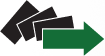 HARMONOGRAM GRUPOWYCH PORAD I INFORMACJI ZAWODOWYCH W IV KWARTALE 
2017 ROKUSporządził:     			                                                         Zatwierdził:			                                                                                            Zapisy osób zainteresowanych udziałem w zajęciach odbywają się do wyczerpania miejsc, nie później niż na dwa dni przed terminem realizacji zajęć.Zapisy i szczegółowe informacje dotyczące w/w zajęć udzielane są u doradców klienta oraz pod numerami telefonów: (25) 792-25-42, (25)792 37 57.TERMINYNAZWATEMATYKAGRUPA DOCELOWAPAŹDZIERNIK 2017PAŹDZIERNIK 2017PAŹDZIERNIK 2017PAŹDZIERNIK 201717 października(2 godz. edukacyjne)
„Kierunkowskaz”grupowa informacja zawodowaPozyskanie informacji 
o usługach i instrumentach urzędu pracy po nowelizacji Ustawy 
o promocji zatrudnienia.Osoby bezrobotne zarejestrowane 
w PUP z II profilem pomocy, 
w szczególności osoby do 29 r. ż.
w ramach Gwarancji dla młodzieży(12 osób)30 października(1 dzień, 4 godz.edukacyjne )„Motywacja- Twoją siłą”grupowa porada zawodowaZwiększenie poczucia samodecydowania o swoim życiu.Praca nad motywacją 
do osiągania celów zawodowych.Osoby bezrobotne zarejestrowane 
w PUP z II profilem pomocy, 
w szczególności osoby długotrwale bezrobotne(8 osób)LISTOPAD  2017LISTOPAD  2017LISTOPAD  2017LISTOPAD  201714 listopada(1 dzień, 4 godz.edukacyjne )„Uwierz 
w siebie”
grupowa porada zawodowa Zwiększenie poczucia  samodecydowania o swoim   życiu.Praca nad motywacją 
do osiągania celów zawodowych.Osoby bezrobotne zarejestrowane 
w PUP z III profilem pomocy(8 osób)15 listopada(1 dzień 3 godz.) edukacyjneMężczyźnigodz. 11.00„Wojsko – szansą na aktywność zawodową”grupowa porada zawodowaPrzedstawienie oferty ochotniczych 
i zawodowych form służby woskowej w RPZapoznanie się z warunkami rekrutacji do sił zbrojnych  RPOsoby bezrobotne zarejestrowane 
w PUP z II profilem pomocy21 listopada(2 godz. edukacyjne)„Kierunkowskaz”grupowa informacja zawodowaPozyskanie informacji 
o usługach i instrumentach urzędu pracy po nowelizacji Ustawy 
o promocji zatrudnienia.Osoby bezrobotne zarejestrowane 
w PUP z II profilem pomocy, 
w szczególności osoby do 29 r. ż.
w ramach Gwarancji dla młodzieży(12 osób)GRUDZIEŃ  2017GRUDZIEŃ  2017GRUDZIEŃ  2017GRUDZIEŃ  201705 grudnia             
1 dzień, 4 godz.edukacyjne )„Ja i rynek pracy”
grupowa poradaPoznanie zasad ułatwiających poszukiwanie pracy.Przedstawienie różnych technik wyszukiwania ofert pracy.Kształtowanie proaktywnej postawy w procesie pozyskiwania informacji 
o rynku pracy i możliwościach zatrudnienia.Osoby bezrobotne zarejestrowane 
w PUP z II profilem pomocyosób)  6 grudnia(1 dzień 3 godz.) edukacyjneKobietyGodz.11.00„Wojsko – szansą na aktywność zawodową”grupowa porada zawodową1.    Przedstawienie oferty ochotniczych 
i zawodowych form służby woskowej w RP2.    Zapoznanie się z warunkami  rekrutacji do sił zbrojnych  RPOsoby bezrobotne zarejestrowane 
w PUP z II profilem pomocy